WORLD 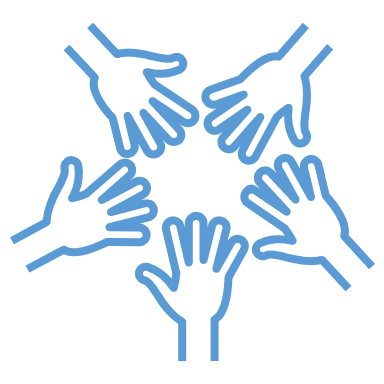 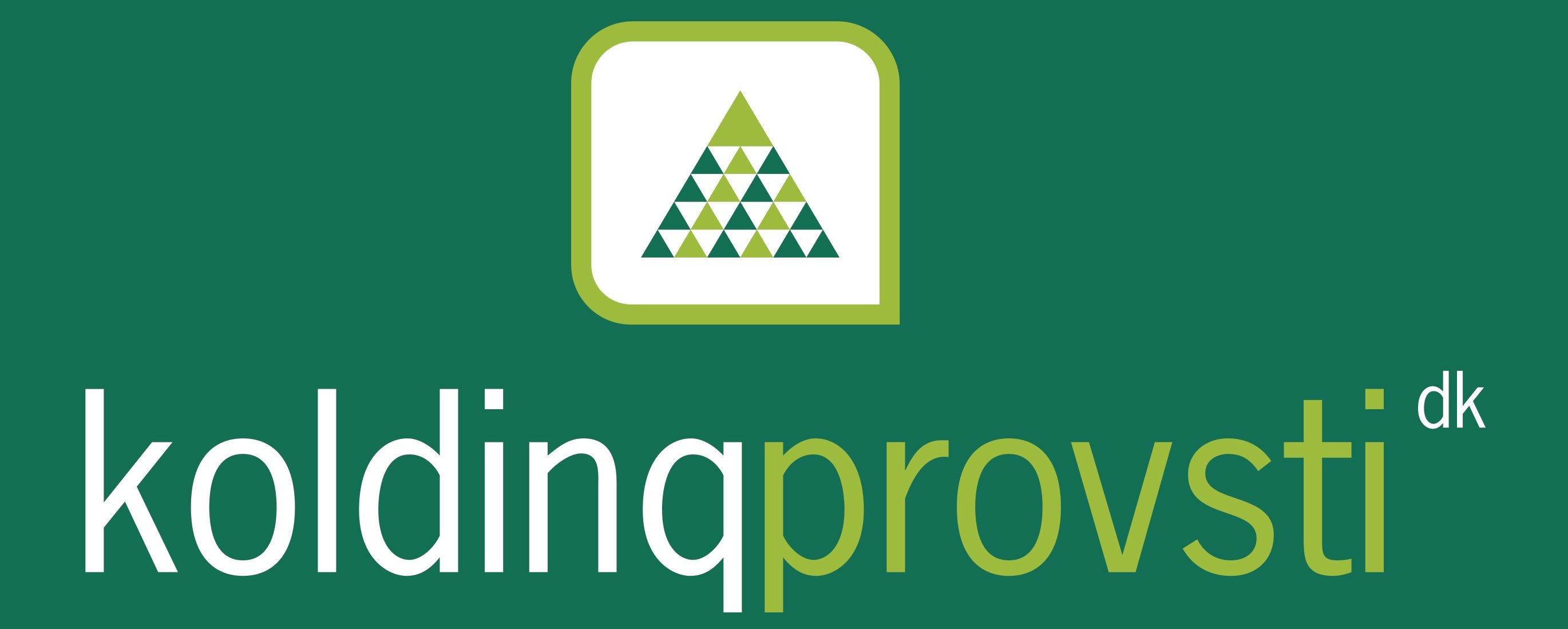 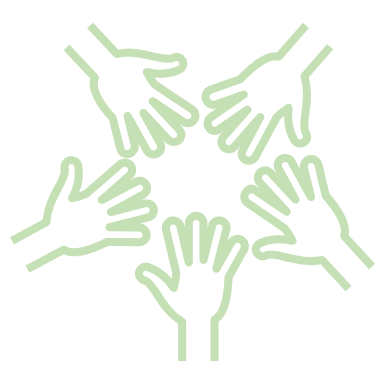 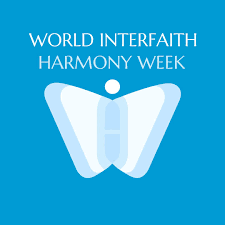 